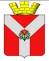 АДМИНИСТРАЦИЯ  РУДНЯНСКОГО  ГОРОДСКОГО  ПОСЕЛЕНИЯРУДНЯНСКОГО  МУНИЦИПАЛЬНОГО РАЙОНАВОЛГОГРАДСКОЙ ОБЛАСТИПОСТАНОВЛЕНИЕот 06 марта 2018 года № 23О создании попечительского совета по вопросам похоронного делаВ целях осуществления общественного контроля за деятельностью в сфере организации захоронений и предоставления услуг похоронного дела и в соответствии с Федеральным законом от 12.01.1996 № 8-ФЗ «О погребении и похоронном деле», Законом Волгоградской области от 03.04.2007 № 1436-ОД «О погребении и похоронном деле в Волгоградской области», руководствуясь Уставом Руднянского городского поселения Волгоградской области, администрация Руднянского городского поселения, -ПОСТАНОВЛЯЕТ:1. Создать Попечительский Совет по вопросам похоронного дела Руднянского городского поселения Волгоградской области и утвердить его состав (Приложение № 1).2. Утвердить прилагаемое Положение о Попечительском Совете по вопросам похоронного дела Руднянского городского поселения Волгоградской области (Приложение № 2).3. Настоящее постановление вступает в силу с даты принятия, подлежит официальному обнародованию и размещению на официальном сайте Руднянского городского поселения.Глава Руднянского городского поселения                                                     В.А. ПолищукПриложение № 1к постановлению администрацииРуднянского городского поселения от 06.03.2018 № 23СОСТАВпопечительского совета по  вопросам похоронного дела Руднянского городского поселения Волгоградской областиПриложение № 2к постановлению администрацииРуднянского городского поселения от 06.03.2018 № 23ПОЛОЖЕНИЕо попечительском совете по вопросам похоронного делаРуднянского городского поселения Волгоградской области1. Настоящее Положение регламентирует деятельность Попечительского совета по вопросам похоронного дела Руднянского городского поселения Волгоградской области  (далее - Попечительский совет). 2. Попечительский совет является постоянно действующим совещательным органом и содействует исполнению и соблюдению положений законодательства о погребении и похоронном деле. 3. Попечительский совет руководствуется в своей деятельности Федеральным законом от 12 января 1996 года № 8-ФЗ «О погребении и похоронном деле», Законом Волгоградской области от 03 апреля 2007 г. № 1436-ОД «О погребении и похоронном деле в Волгоградской области», муниципальными правовыми актами Руднянского городского поселения Волгоградской области  и настоящим Положением. 4. Попечительский совет осуществляет следующие функции: 1) общественный контроль за деятельностью в сфере похоронного дела, за соблюдением прав граждан и предоставлением им гарантий, предусмотренных законодательством о погребении и похоронном деле; 2) изучение состояния похоронного дела в муниципальном образовании;3) рассмотрение и подготовка предложений по улучшению похоронного обслуживания и организация новых мест погребения; 4) содействие созданию специализированных служб по вопросам похоронного дела; разработка рекомендаций по организации похоронного дела на территории Руднянского городского поселения Волгоградской области. 5. Попечительский совет имеет право: 1) запрашивать и получать в установленном порядке у органов местного самоуправления муниципального образования, общественных объединений, а также иных организаций необходимую информацию по вопросам своей деятельности; 2) приглашать на свои заседания представителей органов местного самоуправления муниципального образования, руководителей организаций, осуществляющих деятельность в сфере похоронного дела, представителей общественных и религиозных организаций и других организаций граждан; 3) привлекать для дачи разъяснений, консультаций при подготовке заключений по отдельным вопросам похоронного дела специалистов, экспертов, а также представителей организаций, осуществляющих деятельность в сфере похоронного дела; 4) информировать население в средствах массовой информации об обсуждаемых Попечительским советом вопросах. 6. Персональный состав Попечительского совета утверждается постановлением администрации Руднянского городского поселения Волгоградской области.7. Руководство деятельностью Попечительского совета осуществляет его председатель, а в его отсутствие - заместитель председателя. 8. Председатель Попечительского совета: 1) осуществляет непосредственное руководство деятельностью Попечительского совета; 2) утверждает планы работы Попечительского совета, созывает его заседания;3) утверждает повестку дня заседаний, ведет заседания. 9. Секретарь Попечительского совета: 1) готовит материалы по вопросам повестки дня и проекты решений Попечительского совета; 2) уведомляет членов Попечительского совета, приглашённых и заинтересованных лиц о предстоящем заседании совета; 3) ведет протоколы заседаний Попечительского совета; 4) направляет в адрес членов Попечительского совета копии протоколов и материалов.10. Приглашенные на заседание Попечительского совета лица имеют право выступать по рассматриваемому вопросу, вносить свои предложения и высказывать мнение по выносимому на голосование вопросу без права участия в голосовании. 11. Работа Попечительского совета осуществляется в соответствии с планом, утверждаемым на заседании. 12. Заседания Попечительского совета проводятся по мере необходимости, не реже одного раза в полгода и считаются правомочными, если на них присутствуют не менее половины от общего числа членов Попечительского совета. 13. Решение Попечительского совета принимается большинством голосов присутствующих на заседании членов Попечительского совета и считается принятым, если за него проголосовали более половины участвующих в заседании. В случае равенства голосов решающим является голос председателя (председательствующего). 14. На заседаниях Попечительского совета ведется протокол заседания, который подписывается председателем (председательствующим). В протоколе отражаются принятые Попечительским советом решения, которые носят рекомендательный характер. 15. Организационно-техническое и информационное обеспечение деятельности Попечительского совета осуществляет администрация Руднянского городского поселения Волгоградской области. Председатель Комиссии:Дунаев А.В. – заместитель главы Руднянского городского поселенияЗаместитель председателя Комиссии:Беличенко Е.М. – ведущий специалист администрации Руднянского городского поселенияЧлены комиссии:Полетаев В.А. – директор МКУ «СЭМИ» (по согласованию)Расторгова Е.Ф. – ведущий специалист администрации Руднянского городского поселенияЗенкина В.Н. – председатель ТОС «Садовый» (по согласованию)Кувыкина О.Н – депутат Руднянского городского Собрания (по согласованию)Тамаров В.П – депутат Руднянского городского Собрания (по согласованию)Секретарь Комиссии:Константинова М.А. – ведущий специалист администрации Руднянского городского поселения